Comprensión lectora grado 11Ejercicio I Cuando uno compra un objeto tecnológico nuevo, compra la ilusión más importante de los tiempos modernos: la ilusión de la velocidad y de la ubicuidad.
El objeto promete que, gracias a él, uno puede ser más veloz y estará conectado con más personas en más lugares y en diferentes tiempos. Cada objeto con que contribuya a anular más tiempos y distancias, es decir, que ofrezca una versión más sintetizada del mundo, va a prevalecer. En un mundo marcado por la velocidad, solo los objetos portátiles, que se adosan al cuerpo, que se convierten en parte del cuerpo, tienen derecho a existir. Estos son los objetos que se cuelgan en nuestros cuerpos como un apéndice y se convierten, en cierto sentido, en nuestros sirvientes y en nuestros amos. Ya se anuncian dispositivos que se conectarán a nuestro sistema nervioso y que permitirán acceder directamente, cuando lo queramos, a una pantalla a través de nuestros ojos. Será entonces cuando llegue la era en la que no usaremos las máquinas sino que todos nos habremos convertido en una de ellas.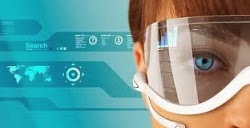 
1. ¿Cuál podría ser el título del texto?
A. Ilusiones y desilusiones de los objetos tecnológicos.
B. La adicción de los objetos tecnológicos.
C. Los objetos tecnológicos y sus promesas.
D. La velocidad de los objetos tecnológicos.

2. Con respecto a los aparatos tecnológicos nuevos ¿cuál no es una afirmación del autor?
A. Se dice que, en el futuro, algunos podrían conectarse a nuestro sistema nervioso.
B. Son objetos que han llegado a convertirse en nuestros amos y sirvientes.
C. La ilusión de la velocidad está relacionada con su compra.
D. Según su capacidad de ofrecer una velocidad más sintetizada del mundo perdurarán.

3. ¿Cuál es el sentido de la palabra «ubicuidad» en el texto?
A. La relación con diferentes lugares y tiempos.
B. La promesa de ser más veloz.
C. La habilidad de ubicarse geográficamente en diferentes espacios.
D. La ilusión de ahorrar el tiempo.



Ejercicio VEl credo religioso difiere de la teoría científica porque pretende encarnar una verdad eterna y absolutamente cierta, mientras que la ciencia es siempre provisional, esperando que tarde o temprano haya necesidad de modificar sus teorías presentes, consciente de que su método es lógicamente incapaz de llegar a una demostración completa y final. Pero en una ciencia avanzada, los cambios requeridos son generalmente solo aquellos que sirven para proporcionar mayor exactitud; las viejas teorías conservan su utilidad mientras se trate de aproximaciones toscas, pero faltan cuando se hacen posibles algunas nuevas observaciones minuciosas. Además, las invenciones técnicas sugeridas por las viejas teorías quedan como prueba de que han tenido hasta cierto punto una especie de verdad práctica.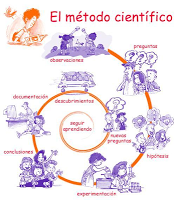 La ciencia favorece así el abandono de la investigación de la verdad absoluta, y la sustitución de ella por lo que puede llamarse verdad "técnica", categoría de verdad que corresponde a toda teoría que pueda emplearse con éxito en invenciones y en la predicción del futuro. La verdad ''técnica" es una cuestión de grado; una teoría es más verdadera que otra si de ella brotan más invenciones y predicciones de éxito. El "conocimiento" deja de ser un espejo intelectual del universo y llega a convertirse en mera herramienta práctica en la manipulación de la materia.Estas implicaciones del método científico no eran visibles a los pioneros de la ciencia, que aunque practicaban un nuevo método de buscar la verdad, aún concebían la verdad misma tan absoluta como sus oponentes teológicos.
13. El tema fundamental que aborda el texto es el:
A. De las invensiones técnicas.
B. De la verdad absoluta.
C. De las viejas teorías.
D. De la verdad del método científico.

14. Avanzada, en este contexto, significa:
A. Sofisticada            C. Desarrollada
B. Aproximada          D. Progresista

15. La definición que el autor da de verdad "técnica" es de carácter eminentemente:
A. Práctico                  C. Descriptivo
B. Conceptual             D. Histórico

TEXTO 1¿Revisas tu smartphone cada cinco minutos? ¿Has sentido vibraciones fantasmas?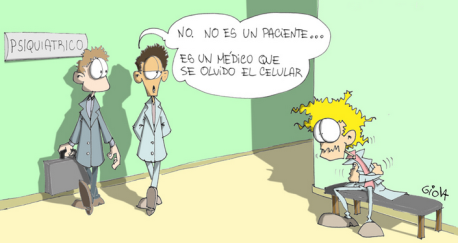 ¿Te  llevas  tu  celular  a  la  mesa  e  incluso  hasta  al  baño?  Si  es  así, seguramente perteneces a las millones de personas que padecen «nomofobia».El término surgió como abreviatura de  no-mobile-phone-phobia durante un estudio realizado por la empresa inglesa de investigación demoscópica You Gov, para señalar la ansiedad y angustia que produce el estar sin celular.Si bien la denominación «fobia» podría ser incorrecta, un estudio conducido por  el psicólogo  Richard Balding  de  la  Universidad  de Worcester en  Reino  Unido,  reveló  que, efectivamente, el uso constante de estos aparatos aumenta los niveles de estrés, lo que a su  vez  incrementa  los  comportamientos compulsivos  como  el  buscar  incesantemen te nuevas alertas, mensajes y actualizaciones.Durante el experimento, se les aplicó un cuestionario y una prueba psicosomática de estrés a 100 participantes, entre ellos estudiantes universitarios y empleados de diversas categorías  y  ocupaciones.  Se confirmó  la  existencia  de  un  círculo  vicioso:  si  bien  las personas  adquirían  el  smartphone  para manejar  su  carga  de  trabajo,  una  vez  que  el aparato extendía virtualmente su vida social, la angustia y el estrés se disparaban.La inhabilidad de apagar el celular, el tenerlo siempre a la mano, el asegurarse de que nunca se acabe la pila y el miedo a perder la señal son algunos síntomas de quienes sufren altos niveles de estrés.En México, existen más de 190 millones de smartphones: el 72% de los usuarios no salen  de  su  casa  sin su  celular,  según  un  informe  realizado  por  Google,  la  consultora IPSOS y Mobile Marketing Association.
1.   ¿Cuál es el tema central del texto?
A) La preocupante proliferación de smartphones en México
B) La nomofobia o estrés ocasionado por el uso de celular
C) El estrés asociado al uso compulsivo de tecnología digital
D) La sensación de vibraciones fantasmas en el smartphone
E) El uso necesario de teléfonos inteligentes en la actualidad


2.   Determine la idea principal del texto.
A) El 72% de individuos jamás olvida salir sin teléfono celular en México.
B) Quienes usan smartphones buscan que este registre nuevos mensajes.
C) El nombre nomofobia surgió abreviando la frase no-mobile-phone-phobia.
D) Los jóvenes son incapaces de dejar inactivos sus teléfonos celulares.
E) La nomofobia es el estrés ocasionado por el uso compulsivo del celular.


3.  En el texto, la palabra DISPARAR implica el desarrollo de un proceso
A) gradual.   
B) armónico.   
C) acelerado.
D) cáustico.   
E) complejo.


4.   La palabra INHABILIDAD connota
A) defecto.   
B) desmesura. 
C) destreza.
D) impericia.   
E) torpeza.


5.   Resulta  incompatible  con  la  información  textual  afirmar  que  los  individuos nomofóbicos
A) incrementan sus niveles de estrés debido al uso compulsivo de sus celulares .
B) buscan de manera incesante nuevas actualizaciones en sus teléfonos móviles.
C) acusan cierto temor ante una posible descarga del celular y la pérdida de señal.
D) pueden sentir subjetivamente que el teléfono celular se encuentra vibrando.
E) son completamente independientes y desinteresados de la aceptación social.


6.   Es  incongruente  con  lo  señalado  en  el  texto  sostener  que  el  público  usado  como objeto del experimento
A) constituía una población que realizaba las mismas actividades.
B) pasó por una prueba psicosomática y la resolución de un test.
C) estaba conformado parcialmente por estudiantes universitarios.
D) hizo posible la confirmación de que ocurría un círculo vicioso.
E) contaba, en parte, con la participación de empleados diversos.


7.   Respecto de las personas que padecen nomofobia, se puede colegir que
A) ascienden a la alarmante e inopinada cifra de 190 millones solamente en México.
B) llegan al extremo de perder sus empleos por la elevada atención a los mensajes.
C) toman medidas muy seguras de prevención para evitar el elevado estrés y miedo .
D) podrían evitar el incremento del estrés si usarán el celular solo para organizarse.
E) la vida social los lleva inexorablemente a comprar smartphones más sofisticados.